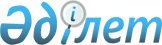 О признании утратившим силу решения Усть-Каменогорского городского маслихата от 16 марта 2018 года № 27/6-VI "Об утверждении методики оценки деятельности административных государственных служащих государственного учреждения "Аппарат Усть-Каменогорского городского маслихатаРешение Усть-Каменогорского городского маслихата Восточно-Казахстанской области от 21 апреля 2023 года № 2/17-VIII
      В соответствии со статьей 27 Закона Республики Казахстан "О правовых актах", Усть-Каменогорский городской маслихат РЕШИЛ:
      1. Признать утратившим силу решение Усть-Каменогорского городского маслихата от 16 марта 2018 года № 27/6-VI "Об утверждении методики оценки деятельности административных государственных служащих государственного учреждения "Аппарат Усть-Каменогорского городского маслихата" (зарегистрировано в Реестре государственной регистрации нормативных правовых актах за № 5568)
      2. Настоящее решение вводится в действие по истечении десяти календарных дней после дня его первого официального опубликования.
					© 2012. РГП на ПХВ «Институт законодательства и правовой информации Республики Казахстан» Министерства юстиции Республики Казахстан
				
      Председатель Усть-Каменогорского городского маслихата 

А. Светаш
